IGCSE Geography – California - The Great Shakeout & The Early Warning AppThe Promotional Campaign from 2008.Make a list of the different ways that people can reduce their levels of vulnerability to the inevitable earthquake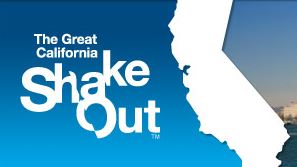 The Annual Shakeout Exercise.  Take notes on how the annual shakeout works and how they hope to inform the population of southern California.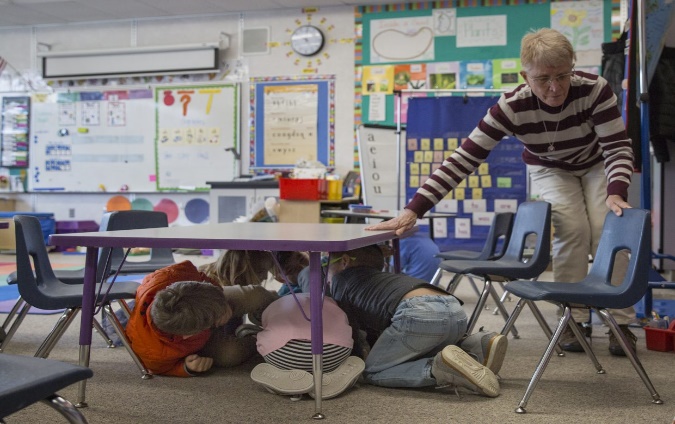 The Early Warning Earthquake App  Take notes on how this application works. What are the advantages and disadvantages of the app?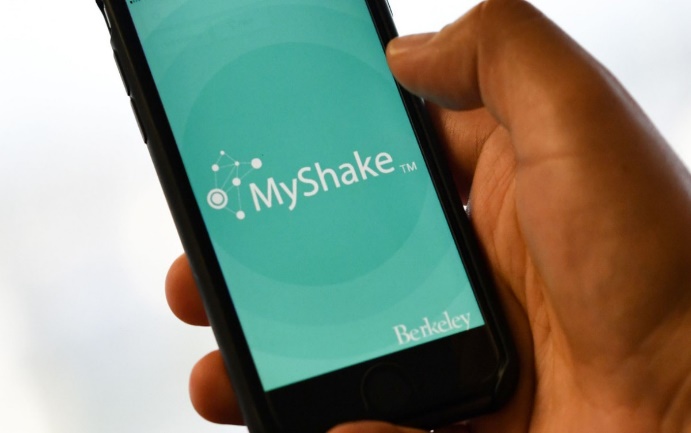 Exam CornerDescribe the techniques used to reduce the impacts of earthquakes on people.             (7 marks)